ULTIMATE DEFENSE SHOTSHELL™When the stakes are the highest, call on the ultimate in defensive rounds from Remington. Ultimate DefenseTM Buckshot delivers massive knockdown power and devastating patterns. At common defensive short ranges, patterns in smoothbore barrels are tight and effective for one-shot confidence. Offered in full-power and reduced recoil load options. 
FEATURESShotshell or rifle, the Remington Ultimate Defense line of ammunition has an offering to protect you12 and 20GA loads available in full-power and reduced recoil optionsManufactured to exacting tolerances for smooth feeding in both pump-action and autoloading shotgunsMaximize your .45/.410 revolver’s effectiveness with Ultimate Defense’s .410 buckshot loadBuckshot offered in 12GA, 20GA and .410 bore, from #4 buck to #000Ultimate Defense Rifle Bonded – Featuring Core-Lokt Ultra Bonded® projectiles, flash-suppressed propellants and Kleanbore® primers for trusted stopping power, low-light performance, and ultimate reliability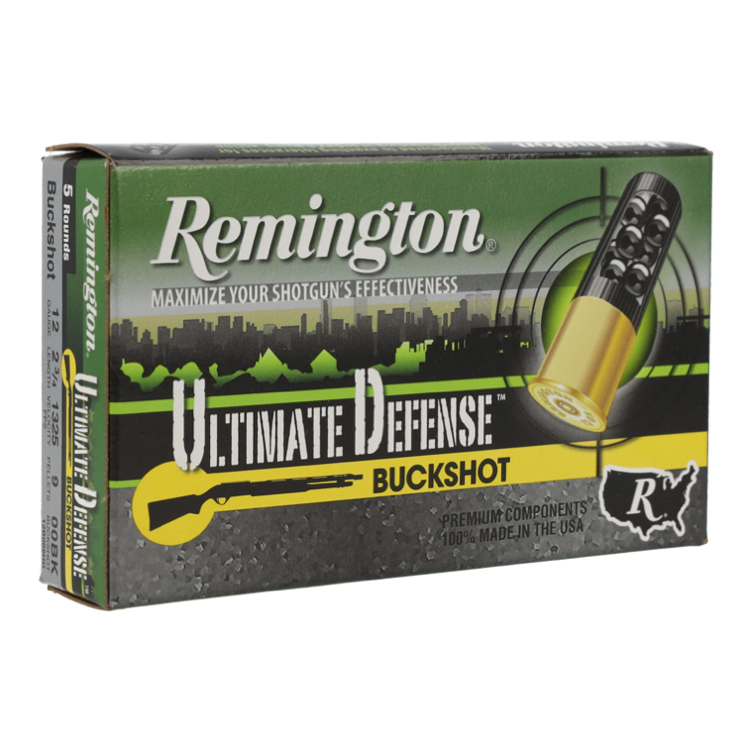 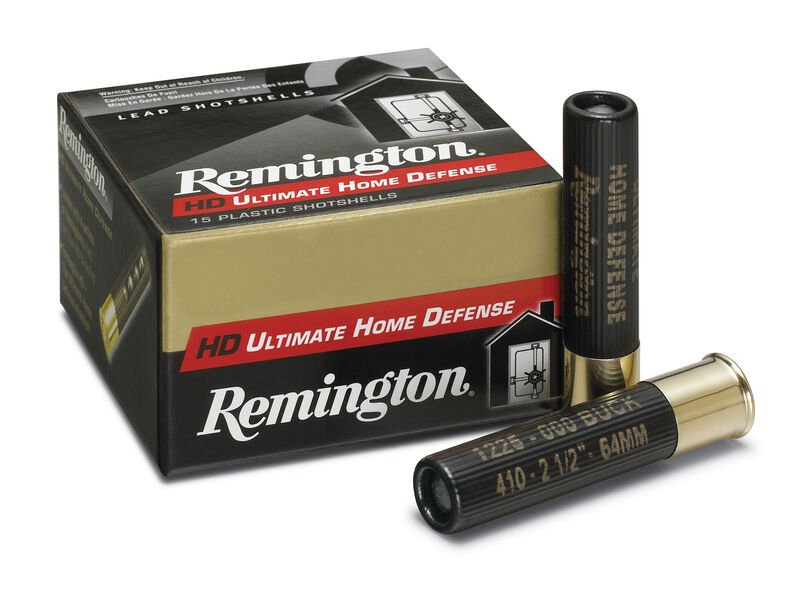 ORDER #DESCRIPTIONUPCMSRP2071312GA 2-3/4IN 9 PEL 00 BUCKSHOT0-47700-51980-7$9.992071112GA 2-3/4IN 8 PEL 00 BUCKSHOT0-47700-51990-6$9.992063312GA 3IN 4DRAM 15 PEL 00 BUCKSHOT0-47700-52740-6$10.992063912GA 3IN 4 DRAM 41 PEL 4 BUCKSHOT0-47700-52750-5$10.992063712GA 2-3/4IN 21PEL 4 BUCKSHOT0-47700-52760-4$8.992068120GA 2-3/4IN 17PEL 3 BUCKSHOT0-47700-52770-3$8.9920697410GA 2-1/2IN 4PEL 000 BUCKSHOT0-47700-51270-9$27.9920707410GA 3IN 5PEL 000 BUCKSHOT0-47700-51250-1$30.99